International General Certificate NEBOSH IG1 Live Streaming en Español 2024Curso E-Learning, soporte tutorial en directo, con 30 hora de clase en directo, más Workshop y examen International General Certificate NEBOSH IG1 Live Streaming en Español 2024Curso E-Learning, soporte tutorial en directo, con 30 hora de clase en directo, más Workshop y examen International General Certificate NEBOSH IG1 Live Streaming en Español 2024Curso E-Learning, soporte tutorial en directo, con 30 hora de clase en directo, más Workshop y examen International General Certificate NEBOSH IG1 Live Streaming en Español 2024Curso E-Learning, soporte tutorial en directo, con 30 hora de clase en directo, más Workshop y examen International General Certificate NEBOSH IG1 Live Streaming en Español 2024Curso E-Learning, soporte tutorial en directo, con 30 hora de clase en directo, más Workshop y examen International General Certificate NEBOSH IG1 Live Streaming en Español 2024Curso E-Learning, soporte tutorial en directo, con 30 hora de clase en directo, más Workshop y examen International General Certificate NEBOSH IG1 Live Streaming en Español 2024Curso E-Learning, soporte tutorial en directo, con 30 hora de clase en directo, más Workshop y examen International General Certificate NEBOSH IG1 Live Streaming en Español 2024Curso E-Learning, soporte tutorial en directo, con 30 hora de clase en directo, más Workshop y examen International General Certificate NEBOSH IG1 Live Streaming en Español 2024Curso E-Learning, soporte tutorial en directo, con 30 hora de clase en directo, más Workshop y examen International General Certificate NEBOSH IG1 Live Streaming en Español 2024Curso E-Learning, soporte tutorial en directo, con 30 hora de clase en directo, más Workshop y examen International General Certificate NEBOSH IG1 Live Streaming en Español 2024Curso E-Learning, soporte tutorial en directo, con 30 hora de clase en directo, más Workshop y examen International General Certificate NEBOSH IG1 Live Streaming en Español 2024Curso E-Learning, soporte tutorial en directo, con 30 hora de clase en directo, más Workshop y examen International General Certificate NEBOSH IG1 Live Streaming en Español 2024Curso E-Learning, soporte tutorial en directo, con 30 hora de clase en directo, más Workshop y examen International General Certificate NEBOSH IG1 Live Streaming en Español 2024Curso E-Learning, soporte tutorial en directo, con 30 hora de clase en directo, más Workshop y examen International General Certificate NEBOSH IG1 Live Streaming en Español 2024Curso E-Learning, soporte tutorial en directo, con 30 hora de clase en directo, más Workshop y examen International General Certificate NEBOSH IG1 Live Streaming en Español 2024Curso E-Learning, soporte tutorial en directo, con 30 hora de clase en directo, más Workshop y examen International General Certificate NEBOSH IG1 Live Streaming en Español 2024Curso E-Learning, soporte tutorial en directo, con 30 hora de clase en directo, más Workshop y examen International General Certificate NEBOSH IG1 Live Streaming en Español 2024Curso E-Learning, soporte tutorial en directo, con 30 hora de clase en directo, más Workshop y examen International General Certificate NEBOSH IG1 Live Streaming en Español 2024Curso E-Learning, soporte tutorial en directo, con 30 hora de clase en directo, más Workshop y examen International General Certificate NEBOSH IG1 Live Streaming en Español 2024Curso E-Learning, soporte tutorial en directo, con 30 hora de clase en directo, más Workshop y examen International General Certificate NEBOSH IG1 Live Streaming en Español 2024Curso E-Learning, soporte tutorial en directo, con 30 hora de clase en directo, más Workshop y examen International General Certificate NEBOSH IG1 Live Streaming en Español 2024Curso E-Learning, soporte tutorial en directo, con 30 hora de clase en directo, más Workshop y examen International General Certificate NEBOSH IG1 Live Streaming en Español 2024Curso E-Learning, soporte tutorial en directo, con 30 hora de clase en directo, más Workshop y examen International General Certificate NEBOSH IG1 Live Streaming en Español 2024Curso E-Learning, soporte tutorial en directo, con 30 hora de clase en directo, más Workshop y examen International General Certificate NEBOSH IG1 Live Streaming en Español 2024Curso E-Learning, soporte tutorial en directo, con 30 hora de clase en directo, más Workshop y examen International General Certificate NEBOSH IG1 Live Streaming en Español 2024Curso E-Learning, soporte tutorial en directo, con 30 hora de clase en directo, más Workshop y examen International General Certificate NEBOSH IG1 Live Streaming en Español 2024Curso E-Learning, soporte tutorial en directo, con 30 hora de clase en directo, más Workshop y examen International General Certificate NEBOSH IG1 Live Streaming en Español 2024Curso E-Learning, soporte tutorial en directo, con 30 hora de clase en directo, más Workshop y examen International General Certificate NEBOSH IG1 Live Streaming en Español 2024Curso E-Learning, soporte tutorial en directo, con 30 hora de clase en directo, más Workshop y examen International General Certificate NEBOSH IG1 Live Streaming en Español 2024Curso E-Learning, soporte tutorial en directo, con 30 hora de clase en directo, más Workshop y examen International General Certificate NEBOSH IG1 Live Streaming en Español 2024Curso E-Learning, soporte tutorial en directo, con 30 hora de clase en directo, más Workshop y examen International General Certificate NEBOSH IG1 Live Streaming en Español 2024Curso E-Learning, soporte tutorial en directo, con 30 hora de clase en directo, más Workshop y examen International General Certificate NEBOSH IG1 Live Streaming en Español 2024Curso E-Learning, soporte tutorial en directo, con 30 hora de clase en directo, más Workshop y examen DATOS DEL ALUMNODATOS DEL ALUMNODATOS DEL ALUMNODATOS DEL ALUMNODATOS DEL ALUMNODATOS DEL ALUMNODATOS DEL ALUMNODATOS DEL ALUMNODATOS DEL ALUMNODATOS DEL ALUMNODATOS DEL ALUMNODATOS DEL ALUMNODATOS DEL ALUMNODATOS DEL ALUMNODATOS DEL ALUMNODATOS DEL ALUMNODATOS DEL ALUMNODATOS DEL ALUMNODATOS DEL ALUMNODATOS DEL ALUMNODATOS DEL ALUMNODATOS DEL ALUMNODATOS DEL ALUMNODATOS DEL ALUMNODATOS DEL ALUMNODATOS DEL ALUMNODATOS DEL ALUMNODATOS DEL ALUMNODATOS DEL ALUMNODATOS DEL ALUMNODATOS DEL ALUMNODATOS DEL ALUMNODATOS DEL ALUMNOApellidos*Apellidos*Apellidos*Apellidos*Apellidos*Nombre*Nombre*Nombre*Nombre*Nombre*DNI/Pasaporte*DNI/Pasaporte*DNI/Pasaporte*DNI/Pasaporte*DNI/Pasaporte*DNI/Pasaporte*Nacionalidad*Nacionalidad*Nacionalidad*Nacionalidad*Nacionalidad*Sexo*Sexo*Sexo*Fecha Nacimiento*Fecha Nacimiento*Fecha Nacimiento*Fecha Nacimiento*Fecha Nacimiento*Fecha Nacimiento*Domicilio Particular*Domicilio Particular*Domicilio Particular*Domicilio Particular*Domicilio Particular*Domicilio Particular*Domicilio Particular*Código Postal*Código Postal*Código Postal*Código Postal*Población*Población*Población*Población*Población*Provincia*Provincia*Provincia*Provincia*Provincia*País*País*Teléfono FijoTeléfono FijoTeléfono FijoTeléfono FijoTeléfono MóvilTeléfono MóvilTeléfono MóvilTeléfono MóvilTeléfono MóvilE-Mail*E-Mail*Título formativo y/o académico Título formativo y/o académico Título formativo y/o académico Título formativo y/o académico Título formativo y/o académico Título formativo y/o académico Título formativo y/o académico Título formativo y/o académico Título formativo y/o académico Título específico en PrevenciónTítulo específico en PrevenciónTítulo específico en PrevenciónTítulo específico en PrevenciónTítulo específico en PrevenciónTítulo específico en PrevenciónTítulo específico en PrevenciónTítulo específico en PrevenciónTítulo específico en PrevenciónEmpresaEmpresaEmpresaEmpresaEmpresaLocalidadLocalidadLocalidadCargoCargoCargoCargoCargoMARCAR LA FECHA PARA EL EXAMEN IG1 E IG2 (VER NOTA*)MARCAR LA FECHA PARA EL EXAMEN IG1 E IG2 (VER NOTA*)MARCAR LA FECHA PARA EL EXAMEN IG1 E IG2 (VER NOTA*)MARCAR LA FECHA PARA EL EXAMEN IG1 E IG2 (VER NOTA*)MARCAR LA FECHA PARA EL EXAMEN IG1 E IG2 (VER NOTA*)MARCAR LA FECHA PARA EL EXAMEN IG1 E IG2 (VER NOTA*)MARCAR LA FECHA PARA EL EXAMEN IG1 E IG2 (VER NOTA*)MARCAR LA FECHA PARA EL EXAMEN IG1 E IG2 (VER NOTA*)MARCAR LA FECHA PARA EL EXAMEN IG1 E IG2 (VER NOTA*)MARCAR LA FECHA PARA EL EXAMEN IG1 E IG2 (VER NOTA*)MARCAR LA FECHA PARA EL EXAMEN IG1 E IG2 (VER NOTA*)MARCAR LA FECHA PARA EL EXAMEN IG1 E IG2 (VER NOTA*)MARCAR LA FECHA PARA EL EXAMEN IG1 E IG2 (VER NOTA*)MARCAR LA FECHA PARA EL EXAMEN IG1 E IG2 (VER NOTA*)MARCAR LA FECHA PARA EL EXAMEN IG1 E IG2 (VER NOTA*)MARCAR LA FECHA PARA EL EXAMEN IG1 E IG2 (VER NOTA*)MARCAR LA FECHA PARA EL EXAMEN IG1 E IG2 (VER NOTA*)MARCAR LA FECHA PARA EL EXAMEN IG1 E IG2 (VER NOTA*)MARCAR LA FECHA PARA EL EXAMEN IG1 E IG2 (VER NOTA*)MARCAR LA FECHA PARA EL EXAMEN IG1 E IG2 (VER NOTA*)MARCAR LA FECHA PARA EL EXAMEN IG1 E IG2 (VER NOTA*)MARCAR LA FECHA PARA EL EXAMEN IG1 E IG2 (VER NOTA*)MARCAR LA FECHA PARA EL EXAMEN IG1 E IG2 (VER NOTA*)MARCAR LA FECHA PARA EL EXAMEN IG1 E IG2 (VER NOTA*)MARCAR LA FECHA PARA EL EXAMEN IG1 E IG2 (VER NOTA*)MARCAR LA FECHA PARA EL EXAMEN IG1 E IG2 (VER NOTA*)MARCAR LA FECHA PARA EL EXAMEN IG1 E IG2 (VER NOTA*)MARCAR LA FECHA PARA EL EXAMEN IG1 E IG2 (VER NOTA*)MARCAR LA FECHA PARA EL EXAMEN IG1 E IG2 (VER NOTA*)MARCAR LA FECHA PARA EL EXAMEN IG1 E IG2 (VER NOTA*)MARCAR LA FECHA PARA EL EXAMEN IG1 E IG2 (VER NOTA*)MARCAR LA FECHA PARA EL EXAMEN IG1 E IG2 (VER NOTA*)MARCAR LA FECHA PARA EL EXAMEN IG1 E IG2 (VER NOTA*)6 de marzo del 2024 (confirmación antes del 21 de enero)6 de marzo del 2024 (confirmación antes del 21 de enero)6 de marzo del 2024 (confirmación antes del 21 de enero)6 de marzo del 2024 (confirmación antes del 21 de enero)6 de marzo del 2024 (confirmación antes del 21 de enero)6 de marzo del 2024 (confirmación antes del 21 de enero)6 de marzo del 2024 (confirmación antes del 21 de enero)6 de marzo del 2024 (confirmación antes del 21 de enero)6 de marzo del 2024 (confirmación antes del 21 de enero)6 de marzo del 2024 (confirmación antes del 21 de enero)6 de marzo del 2024 (confirmación antes del 21 de enero)6 de marzo del 2024 (confirmación antes del 21 de enero)6 de marzo del 2024 (confirmación antes del 21 de enero)6 de marzo del 2024 (confirmación antes del 21 de enero)6 de marzo del 2024 (confirmación antes del 21 de enero)6 de marzo del 2024 (confirmación antes del 21 de enero)6 de marzo del 2024 (confirmación antes del 21 de enero)6 de marzo del 2024 (confirmación antes del 21 de enero)6 de marzo del 2024 (confirmación antes del 21 de enero)6 de marzo del 2024 (confirmación antes del 21 de enero)6 de marzo del 2024 (confirmación antes del 21 de enero) IG1 IG2 IG1 IG2 IG1 IG2 IG1 IG2 IG1 IG2 IG1 IG2 IG1 IG2 IG1 IG2 IG1 IG25 de junio del 2024 (confirmación antes del 21 de abril)5 de junio del 2024 (confirmación antes del 21 de abril)5 de junio del 2024 (confirmación antes del 21 de abril)5 de junio del 2024 (confirmación antes del 21 de abril)5 de junio del 2024 (confirmación antes del 21 de abril)5 de junio del 2024 (confirmación antes del 21 de abril)5 de junio del 2024 (confirmación antes del 21 de abril)5 de junio del 2024 (confirmación antes del 21 de abril)5 de junio del 2024 (confirmación antes del 21 de abril)5 de junio del 2024 (confirmación antes del 21 de abril)5 de junio del 2024 (confirmación antes del 21 de abril)5 de junio del 2024 (confirmación antes del 21 de abril)5 de junio del 2024 (confirmación antes del 21 de abril)5 de junio del 2024 (confirmación antes del 21 de abril)5 de junio del 2024 (confirmación antes del 21 de abril)5 de junio del 2024 (confirmación antes del 21 de abril)5 de junio del 2024 (confirmación antes del 21 de abril)5 de junio del 2024 (confirmación antes del 21 de abril)5 de junio del 2024 (confirmación antes del 21 de abril)5 de junio del 2024 (confirmación antes del 21 de abril)5 de junio del 2024 (confirmación antes del 21 de abril) IG1 IG2 IG1 IG2 IG1 IG2 IG1 IG2 IG1 IG2 IG1 IG2 IG1 IG2 IG1 IG2 IG1 IG24 septiembre 2024 (confirmación 26 julio 2024)4 septiembre 2024 (confirmación 26 julio 2024)4 septiembre 2024 (confirmación 26 julio 2024)4 septiembre 2024 (confirmación 26 julio 2024)4 septiembre 2024 (confirmación 26 julio 2024)4 septiembre 2024 (confirmación 26 julio 2024)4 septiembre 2024 (confirmación 26 julio 2024)4 septiembre 2024 (confirmación 26 julio 2024)4 septiembre 2024 (confirmación 26 julio 2024)4 septiembre 2024 (confirmación 26 julio 2024)4 septiembre 2024 (confirmación 26 julio 2024)4 septiembre 2024 (confirmación 26 julio 2024)4 septiembre 2024 (confirmación 26 julio 2024)4 septiembre 2024 (confirmación 26 julio 2024)4 septiembre 2024 (confirmación 26 julio 2024)4 septiembre 2024 (confirmación 26 julio 2024)4 septiembre 2024 (confirmación 26 julio 2024)4 septiembre 2024 (confirmación 26 julio 2024)4 septiembre 2024 (confirmación 26 julio 2024)4 septiembre 2024 (confirmación 26 julio 2024)4 septiembre 2024 (confirmación 26 julio 2024) IG1 IG2 IG1 IG2 IG1 IG2 IG1 IG2 IG1 IG2 IG1 IG2 IG1 IG2 IG1 IG2 IG1 IG24 diciembre 2024 (confirmación 20 octubre 2024)4 diciembre 2024 (confirmación 20 octubre 2024)4 diciembre 2024 (confirmación 20 octubre 2024)4 diciembre 2024 (confirmación 20 octubre 2024)4 diciembre 2024 (confirmación 20 octubre 2024)4 diciembre 2024 (confirmación 20 octubre 2024)4 diciembre 2024 (confirmación 20 octubre 2024)4 diciembre 2024 (confirmación 20 octubre 2024)4 diciembre 2024 (confirmación 20 octubre 2024)4 diciembre 2024 (confirmación 20 octubre 2024)4 diciembre 2024 (confirmación 20 octubre 2024)4 diciembre 2024 (confirmación 20 octubre 2024)4 diciembre 2024 (confirmación 20 octubre 2024)4 diciembre 2024 (confirmación 20 octubre 2024)4 diciembre 2024 (confirmación 20 octubre 2024)4 diciembre 2024 (confirmación 20 octubre 2024)4 diciembre 2024 (confirmación 20 octubre 2024)4 diciembre 2024 (confirmación 20 octubre 2024)4 diciembre 2024 (confirmación 20 octubre 2024)4 diciembre 2024 (confirmación 20 octubre 2024)4 diciembre 2024 (confirmación 20 octubre 2024) IG1 IG2 IG1 IG2 IG1 IG2 IG1 IG2 IG1 IG2 IG1 IG2 IG1 IG2 IG1 IG2 IG1 IG2*NOTA IMPORTANTE: SELECCIONAR LAS FECHAS DE EXAMEN DEL IG1 Y DEL IG2. TIENEN CARÁCTER PROVISIONAL. LA FECHA DEFINITIVA DE ASISTENCIA A CADA EXAMEN DEBERÁ SER CONFIRMADA POR EL ALUMNO MEDIANTE EL ENVÍO DE UN CORREO ELECTRÓNICO ANTES DEL DÍA INDICADO *NOTA IMPORTANTE: SELECCIONAR LAS FECHAS DE EXAMEN DEL IG1 Y DEL IG2. TIENEN CARÁCTER PROVISIONAL. LA FECHA DEFINITIVA DE ASISTENCIA A CADA EXAMEN DEBERÁ SER CONFIRMADA POR EL ALUMNO MEDIANTE EL ENVÍO DE UN CORREO ELECTRÓNICO ANTES DEL DÍA INDICADO *NOTA IMPORTANTE: SELECCIONAR LAS FECHAS DE EXAMEN DEL IG1 Y DEL IG2. TIENEN CARÁCTER PROVISIONAL. LA FECHA DEFINITIVA DE ASISTENCIA A CADA EXAMEN DEBERÁ SER CONFIRMADA POR EL ALUMNO MEDIANTE EL ENVÍO DE UN CORREO ELECTRÓNICO ANTES DEL DÍA INDICADO *NOTA IMPORTANTE: SELECCIONAR LAS FECHAS DE EXAMEN DEL IG1 Y DEL IG2. TIENEN CARÁCTER PROVISIONAL. LA FECHA DEFINITIVA DE ASISTENCIA A CADA EXAMEN DEBERÁ SER CONFIRMADA POR EL ALUMNO MEDIANTE EL ENVÍO DE UN CORREO ELECTRÓNICO ANTES DEL DÍA INDICADO *NOTA IMPORTANTE: SELECCIONAR LAS FECHAS DE EXAMEN DEL IG1 Y DEL IG2. TIENEN CARÁCTER PROVISIONAL. LA FECHA DEFINITIVA DE ASISTENCIA A CADA EXAMEN DEBERÁ SER CONFIRMADA POR EL ALUMNO MEDIANTE EL ENVÍO DE UN CORREO ELECTRÓNICO ANTES DEL DÍA INDICADO *NOTA IMPORTANTE: SELECCIONAR LAS FECHAS DE EXAMEN DEL IG1 Y DEL IG2. TIENEN CARÁCTER PROVISIONAL. LA FECHA DEFINITIVA DE ASISTENCIA A CADA EXAMEN DEBERÁ SER CONFIRMADA POR EL ALUMNO MEDIANTE EL ENVÍO DE UN CORREO ELECTRÓNICO ANTES DEL DÍA INDICADO *NOTA IMPORTANTE: SELECCIONAR LAS FECHAS DE EXAMEN DEL IG1 Y DEL IG2. TIENEN CARÁCTER PROVISIONAL. LA FECHA DEFINITIVA DE ASISTENCIA A CADA EXAMEN DEBERÁ SER CONFIRMADA POR EL ALUMNO MEDIANTE EL ENVÍO DE UN CORREO ELECTRÓNICO ANTES DEL DÍA INDICADO *NOTA IMPORTANTE: SELECCIONAR LAS FECHAS DE EXAMEN DEL IG1 Y DEL IG2. TIENEN CARÁCTER PROVISIONAL. LA FECHA DEFINITIVA DE ASISTENCIA A CADA EXAMEN DEBERÁ SER CONFIRMADA POR EL ALUMNO MEDIANTE EL ENVÍO DE UN CORREO ELECTRÓNICO ANTES DEL DÍA INDICADO *NOTA IMPORTANTE: SELECCIONAR LAS FECHAS DE EXAMEN DEL IG1 Y DEL IG2. TIENEN CARÁCTER PROVISIONAL. LA FECHA DEFINITIVA DE ASISTENCIA A CADA EXAMEN DEBERÁ SER CONFIRMADA POR EL ALUMNO MEDIANTE EL ENVÍO DE UN CORREO ELECTRÓNICO ANTES DEL DÍA INDICADO *NOTA IMPORTANTE: SELECCIONAR LAS FECHAS DE EXAMEN DEL IG1 Y DEL IG2. TIENEN CARÁCTER PROVISIONAL. LA FECHA DEFINITIVA DE ASISTENCIA A CADA EXAMEN DEBERÁ SER CONFIRMADA POR EL ALUMNO MEDIANTE EL ENVÍO DE UN CORREO ELECTRÓNICO ANTES DEL DÍA INDICADO *NOTA IMPORTANTE: SELECCIONAR LAS FECHAS DE EXAMEN DEL IG1 Y DEL IG2. TIENEN CARÁCTER PROVISIONAL. LA FECHA DEFINITIVA DE ASISTENCIA A CADA EXAMEN DEBERÁ SER CONFIRMADA POR EL ALUMNO MEDIANTE EL ENVÍO DE UN CORREO ELECTRÓNICO ANTES DEL DÍA INDICADO *NOTA IMPORTANTE: SELECCIONAR LAS FECHAS DE EXAMEN DEL IG1 Y DEL IG2. TIENEN CARÁCTER PROVISIONAL. LA FECHA DEFINITIVA DE ASISTENCIA A CADA EXAMEN DEBERÁ SER CONFIRMADA POR EL ALUMNO MEDIANTE EL ENVÍO DE UN CORREO ELECTRÓNICO ANTES DEL DÍA INDICADO *NOTA IMPORTANTE: SELECCIONAR LAS FECHAS DE EXAMEN DEL IG1 Y DEL IG2. TIENEN CARÁCTER PROVISIONAL. LA FECHA DEFINITIVA DE ASISTENCIA A CADA EXAMEN DEBERÁ SER CONFIRMADA POR EL ALUMNO MEDIANTE EL ENVÍO DE UN CORREO ELECTRÓNICO ANTES DEL DÍA INDICADO *NOTA IMPORTANTE: SELECCIONAR LAS FECHAS DE EXAMEN DEL IG1 Y DEL IG2. TIENEN CARÁCTER PROVISIONAL. LA FECHA DEFINITIVA DE ASISTENCIA A CADA EXAMEN DEBERÁ SER CONFIRMADA POR EL ALUMNO MEDIANTE EL ENVÍO DE UN CORREO ELECTRÓNICO ANTES DEL DÍA INDICADO *NOTA IMPORTANTE: SELECCIONAR LAS FECHAS DE EXAMEN DEL IG1 Y DEL IG2. TIENEN CARÁCTER PROVISIONAL. LA FECHA DEFINITIVA DE ASISTENCIA A CADA EXAMEN DEBERÁ SER CONFIRMADA POR EL ALUMNO MEDIANTE EL ENVÍO DE UN CORREO ELECTRÓNICO ANTES DEL DÍA INDICADO *NOTA IMPORTANTE: SELECCIONAR LAS FECHAS DE EXAMEN DEL IG1 Y DEL IG2. TIENEN CARÁCTER PROVISIONAL. LA FECHA DEFINITIVA DE ASISTENCIA A CADA EXAMEN DEBERÁ SER CONFIRMADA POR EL ALUMNO MEDIANTE EL ENVÍO DE UN CORREO ELECTRÓNICO ANTES DEL DÍA INDICADO *NOTA IMPORTANTE: SELECCIONAR LAS FECHAS DE EXAMEN DEL IG1 Y DEL IG2. TIENEN CARÁCTER PROVISIONAL. LA FECHA DEFINITIVA DE ASISTENCIA A CADA EXAMEN DEBERÁ SER CONFIRMADA POR EL ALUMNO MEDIANTE EL ENVÍO DE UN CORREO ELECTRÓNICO ANTES DEL DÍA INDICADO *NOTA IMPORTANTE: SELECCIONAR LAS FECHAS DE EXAMEN DEL IG1 Y DEL IG2. TIENEN CARÁCTER PROVISIONAL. LA FECHA DEFINITIVA DE ASISTENCIA A CADA EXAMEN DEBERÁ SER CONFIRMADA POR EL ALUMNO MEDIANTE EL ENVÍO DE UN CORREO ELECTRÓNICO ANTES DEL DÍA INDICADO *NOTA IMPORTANTE: SELECCIONAR LAS FECHAS DE EXAMEN DEL IG1 Y DEL IG2. TIENEN CARÁCTER PROVISIONAL. LA FECHA DEFINITIVA DE ASISTENCIA A CADA EXAMEN DEBERÁ SER CONFIRMADA POR EL ALUMNO MEDIANTE EL ENVÍO DE UN CORREO ELECTRÓNICO ANTES DEL DÍA INDICADO *NOTA IMPORTANTE: SELECCIONAR LAS FECHAS DE EXAMEN DEL IG1 Y DEL IG2. TIENEN CARÁCTER PROVISIONAL. LA FECHA DEFINITIVA DE ASISTENCIA A CADA EXAMEN DEBERÁ SER CONFIRMADA POR EL ALUMNO MEDIANTE EL ENVÍO DE UN CORREO ELECTRÓNICO ANTES DEL DÍA INDICADO *NOTA IMPORTANTE: SELECCIONAR LAS FECHAS DE EXAMEN DEL IG1 Y DEL IG2. TIENEN CARÁCTER PROVISIONAL. LA FECHA DEFINITIVA DE ASISTENCIA A CADA EXAMEN DEBERÁ SER CONFIRMADA POR EL ALUMNO MEDIANTE EL ENVÍO DE UN CORREO ELECTRÓNICO ANTES DEL DÍA INDICADO *NOTA IMPORTANTE: SELECCIONAR LAS FECHAS DE EXAMEN DEL IG1 Y DEL IG2. TIENEN CARÁCTER PROVISIONAL. LA FECHA DEFINITIVA DE ASISTENCIA A CADA EXAMEN DEBERÁ SER CONFIRMADA POR EL ALUMNO MEDIANTE EL ENVÍO DE UN CORREO ELECTRÓNICO ANTES DEL DÍA INDICADO *NOTA IMPORTANTE: SELECCIONAR LAS FECHAS DE EXAMEN DEL IG1 Y DEL IG2. TIENEN CARÁCTER PROVISIONAL. LA FECHA DEFINITIVA DE ASISTENCIA A CADA EXAMEN DEBERÁ SER CONFIRMADA POR EL ALUMNO MEDIANTE EL ENVÍO DE UN CORREO ELECTRÓNICO ANTES DEL DÍA INDICADO *NOTA IMPORTANTE: SELECCIONAR LAS FECHAS DE EXAMEN DEL IG1 Y DEL IG2. TIENEN CARÁCTER PROVISIONAL. LA FECHA DEFINITIVA DE ASISTENCIA A CADA EXAMEN DEBERÁ SER CONFIRMADA POR EL ALUMNO MEDIANTE EL ENVÍO DE UN CORREO ELECTRÓNICO ANTES DEL DÍA INDICADO *NOTA IMPORTANTE: SELECCIONAR LAS FECHAS DE EXAMEN DEL IG1 Y DEL IG2. TIENEN CARÁCTER PROVISIONAL. LA FECHA DEFINITIVA DE ASISTENCIA A CADA EXAMEN DEBERÁ SER CONFIRMADA POR EL ALUMNO MEDIANTE EL ENVÍO DE UN CORREO ELECTRÓNICO ANTES DEL DÍA INDICADO *NOTA IMPORTANTE: SELECCIONAR LAS FECHAS DE EXAMEN DEL IG1 Y DEL IG2. TIENEN CARÁCTER PROVISIONAL. LA FECHA DEFINITIVA DE ASISTENCIA A CADA EXAMEN DEBERÁ SER CONFIRMADA POR EL ALUMNO MEDIANTE EL ENVÍO DE UN CORREO ELECTRÓNICO ANTES DEL DÍA INDICADO *NOTA IMPORTANTE: SELECCIONAR LAS FECHAS DE EXAMEN DEL IG1 Y DEL IG2. TIENEN CARÁCTER PROVISIONAL. LA FECHA DEFINITIVA DE ASISTENCIA A CADA EXAMEN DEBERÁ SER CONFIRMADA POR EL ALUMNO MEDIANTE EL ENVÍO DE UN CORREO ELECTRÓNICO ANTES DEL DÍA INDICADO *NOTA IMPORTANTE: SELECCIONAR LAS FECHAS DE EXAMEN DEL IG1 Y DEL IG2. TIENEN CARÁCTER PROVISIONAL. LA FECHA DEFINITIVA DE ASISTENCIA A CADA EXAMEN DEBERÁ SER CONFIRMADA POR EL ALUMNO MEDIANTE EL ENVÍO DE UN CORREO ELECTRÓNICO ANTES DEL DÍA INDICADO *NOTA IMPORTANTE: SELECCIONAR LAS FECHAS DE EXAMEN DEL IG1 Y DEL IG2. TIENEN CARÁCTER PROVISIONAL. LA FECHA DEFINITIVA DE ASISTENCIA A CADA EXAMEN DEBERÁ SER CONFIRMADA POR EL ALUMNO MEDIANTE EL ENVÍO DE UN CORREO ELECTRÓNICO ANTES DEL DÍA INDICADO *NOTA IMPORTANTE: SELECCIONAR LAS FECHAS DE EXAMEN DEL IG1 Y DEL IG2. TIENEN CARÁCTER PROVISIONAL. LA FECHA DEFINITIVA DE ASISTENCIA A CADA EXAMEN DEBERÁ SER CONFIRMADA POR EL ALUMNO MEDIANTE EL ENVÍO DE UN CORREO ELECTRÓNICO ANTES DEL DÍA INDICADO *NOTA IMPORTANTE: SELECCIONAR LAS FECHAS DE EXAMEN DEL IG1 Y DEL IG2. TIENEN CARÁCTER PROVISIONAL. LA FECHA DEFINITIVA DE ASISTENCIA A CADA EXAMEN DEBERÁ SER CONFIRMADA POR EL ALUMNO MEDIANTE EL ENVÍO DE UN CORREO ELECTRÓNICO ANTES DEL DÍA INDICADO *NOTA IMPORTANTE: SELECCIONAR LAS FECHAS DE EXAMEN DEL IG1 Y DEL IG2. TIENEN CARÁCTER PROVISIONAL. LA FECHA DEFINITIVA DE ASISTENCIA A CADA EXAMEN DEBERÁ SER CONFIRMADA POR EL ALUMNO MEDIANTE EL ENVÍO DE UN CORREO ELECTRÓNICO ANTES DEL DÍA INDICADO *NOTA IMPORTANTE: SELECCIONAR LAS FECHAS DE EXAMEN DEL IG1 Y DEL IG2. TIENEN CARÁCTER PROVISIONAL. LA FECHA DEFINITIVA DE ASISTENCIA A CADA EXAMEN DEBERÁ SER CONFIRMADA POR EL ALUMNO MEDIANTE EL ENVÍO DE UN CORREO ELECTRÓNICO ANTES DEL DÍA INDICADO DATOS DEL PAGADOR O TITULAR DE LA CUENTA (rellenar solo si es distinto del alumno)DATOS DEL PAGADOR O TITULAR DE LA CUENTA (rellenar solo si es distinto del alumno)DATOS DEL PAGADOR O TITULAR DE LA CUENTA (rellenar solo si es distinto del alumno)DATOS DEL PAGADOR O TITULAR DE LA CUENTA (rellenar solo si es distinto del alumno)DATOS DEL PAGADOR O TITULAR DE LA CUENTA (rellenar solo si es distinto del alumno)DATOS DEL PAGADOR O TITULAR DE LA CUENTA (rellenar solo si es distinto del alumno)DATOS DEL PAGADOR O TITULAR DE LA CUENTA (rellenar solo si es distinto del alumno)DATOS DEL PAGADOR O TITULAR DE LA CUENTA (rellenar solo si es distinto del alumno)DATOS DEL PAGADOR O TITULAR DE LA CUENTA (rellenar solo si es distinto del alumno)DATOS DEL PAGADOR O TITULAR DE LA CUENTA (rellenar solo si es distinto del alumno)DATOS DEL PAGADOR O TITULAR DE LA CUENTA (rellenar solo si es distinto del alumno)DATOS DEL PAGADOR O TITULAR DE LA CUENTA (rellenar solo si es distinto del alumno)DATOS DEL PAGADOR O TITULAR DE LA CUENTA (rellenar solo si es distinto del alumno)DATOS DEL PAGADOR O TITULAR DE LA CUENTA (rellenar solo si es distinto del alumno)DATOS DEL PAGADOR O TITULAR DE LA CUENTA (rellenar solo si es distinto del alumno)DATOS DEL PAGADOR O TITULAR DE LA CUENTA (rellenar solo si es distinto del alumno)DATOS DEL PAGADOR O TITULAR DE LA CUENTA (rellenar solo si es distinto del alumno)DATOS DEL PAGADOR O TITULAR DE LA CUENTA (rellenar solo si es distinto del alumno)DATOS DEL PAGADOR O TITULAR DE LA CUENTA (rellenar solo si es distinto del alumno)DATOS DEL PAGADOR O TITULAR DE LA CUENTA (rellenar solo si es distinto del alumno)DATOS DEL PAGADOR O TITULAR DE LA CUENTA (rellenar solo si es distinto del alumno)DATOS DEL PAGADOR O TITULAR DE LA CUENTA (rellenar solo si es distinto del alumno)DATOS DEL PAGADOR O TITULAR DE LA CUENTA (rellenar solo si es distinto del alumno)DATOS DEL PAGADOR O TITULAR DE LA CUENTA (rellenar solo si es distinto del alumno)DATOS DEL PAGADOR O TITULAR DE LA CUENTA (rellenar solo si es distinto del alumno)DATOS DEL PAGADOR O TITULAR DE LA CUENTA (rellenar solo si es distinto del alumno)DATOS DEL PAGADOR O TITULAR DE LA CUENTA (rellenar solo si es distinto del alumno)DATOS DEL PAGADOR O TITULAR DE LA CUENTA (rellenar solo si es distinto del alumno)DATOS DEL PAGADOR O TITULAR DE LA CUENTA (rellenar solo si es distinto del alumno)DATOS DEL PAGADOR O TITULAR DE LA CUENTA (rellenar solo si es distinto del alumno)DATOS DEL PAGADOR O TITULAR DE LA CUENTA (rellenar solo si es distinto del alumno)DATOS DEL PAGADOR O TITULAR DE LA CUENTA (rellenar solo si es distinto del alumno)DATOS DEL PAGADOR O TITULAR DE LA CUENTA (rellenar solo si es distinto del alumno)Razón social/nombre y apellidosRazón social/nombre y apellidosRazón social/nombre y apellidosRazón social/nombre y apellidosRazón social/nombre y apellidosRazón social/nombre y apellidosRazón social/nombre y apellidosRazón social/nombre y apellidosRazón social/nombre y apellidosCIF/PasaporteCIF/PasaporteCIF/PasaporteCIF/PasaporteCIF/PasaporteCIF/PasaporteDomicilioDomicilioDomicilioDomicilioDomicilioDomicilioCódigo PostalCódigo PostalCódigo PostalCódigo PostalCódigo PostalCódigo PostalPoblaciónPoblaciónPoblaciónPaísPaísPaísProvinciaProvinciaProvinciaProvinciaProvinciaProvinciaE-mailE-mailTeléfono fijoTeléfono fijoTeléfono fijoTeléfono fijoTeléfono fijoTeléfono fijoTeléfono móvilTeléfono móvilTeléfono móvilTeléfono móvilTeléfono móvilLas casillas marcadas con * son de carácter obligatorioCONCEPTOLas casillas marcadas con * son de carácter obligatorioCONCEPTOLas casillas marcadas con * son de carácter obligatorioCONCEPTOLas casillas marcadas con * son de carácter obligatorioCONCEPTOLas casillas marcadas con * son de carácter obligatorioCONCEPTOLas casillas marcadas con * son de carácter obligatorioCONCEPTOLas casillas marcadas con * son de carácter obligatorioCONCEPTOLas casillas marcadas con * son de carácter obligatorioCONCEPTOLas casillas marcadas con * son de carácter obligatorioCONCEPTOLas casillas marcadas con * son de carácter obligatorioCONCEPTOLas casillas marcadas con * son de carácter obligatorioCONCEPTOLas casillas marcadas con * son de carácter obligatorioCONCEPTOLas casillas marcadas con * son de carácter obligatorioCONCEPTOLas casillas marcadas con * son de carácter obligatorioCONCEPTOLas casillas marcadas con * son de carácter obligatorioCONCEPTOLas casillas marcadas con * son de carácter obligatorioCONCEPTOLas casillas marcadas con * son de carácter obligatorioCONCEPTOLas casillas marcadas con * son de carácter obligatorioCONCEPTOLas casillas marcadas con * son de carácter obligatorioCONCEPTOLas casillas marcadas con * son de carácter obligatorioCONCEPTOLas casillas marcadas con * son de carácter obligatorioCONCEPTOLas casillas marcadas con * son de carácter obligatorioCONCEPTOLas casillas marcadas con * son de carácter obligatorioCONCEPTOLas casillas marcadas con * son de carácter obligatorioCONCEPTOLas casillas marcadas con * son de carácter obligatorioCONCEPTOLas casillas marcadas con * son de carácter obligatorioCONCEPTOCANTIDADCANTIDADCANTIDADCANTIDADFECHA DE PAGOFECHA DE PAGOFECHA DE PAGOPRECIO IGC NEBOSH: CURSO E-LEARNING, EXAMEN Y CERTIFICADO.PRECIO IGC NEBOSH: CURSO E-LEARNING, EXAMEN Y CERTIFICADO.PRECIO IGC NEBOSH: CURSO E-LEARNING, EXAMEN Y CERTIFICADO.PRECIO IGC NEBOSH: CURSO E-LEARNING, EXAMEN Y CERTIFICADO.PRECIO IGC NEBOSH: CURSO E-LEARNING, EXAMEN Y CERTIFICADO.PRECIO IGC NEBOSH: CURSO E-LEARNING, EXAMEN Y CERTIFICADO.PRECIO IGC NEBOSH: CURSO E-LEARNING, EXAMEN Y CERTIFICADO.PRECIO IGC NEBOSH: CURSO E-LEARNING, EXAMEN Y CERTIFICADO.PRECIO IGC NEBOSH: CURSO E-LEARNING, EXAMEN Y CERTIFICADO.PRECIO IGC NEBOSH: CURSO E-LEARNING, EXAMEN Y CERTIFICADO.PRECIO IGC NEBOSH: CURSO E-LEARNING, EXAMEN Y CERTIFICADO.PRECIO IGC NEBOSH: CURSO E-LEARNING, EXAMEN Y CERTIFICADO.PRECIO IGC NEBOSH: CURSO E-LEARNING, EXAMEN Y CERTIFICADO.PRECIO IGC NEBOSH: CURSO E-LEARNING, EXAMEN Y CERTIFICADO.PRECIO IGC NEBOSH: CURSO E-LEARNING, EXAMEN Y CERTIFICADO.PRECIO IGC NEBOSH: CURSO E-LEARNING, EXAMEN Y CERTIFICADO.PRECIO IGC NEBOSH: CURSO E-LEARNING, EXAMEN Y CERTIFICADO.PRECIO IGC NEBOSH: CURSO E-LEARNING, EXAMEN Y CERTIFICADO.PRECIO IGC NEBOSH: CURSO E-LEARNING, EXAMEN Y CERTIFICADO.PRECIO IGC NEBOSH: CURSO E-LEARNING, EXAMEN Y CERTIFICADO.PRECIO IGC NEBOSH: CURSO E-LEARNING, EXAMEN Y CERTIFICADO.PRECIO IGC NEBOSH: CURSO E-LEARNING, EXAMEN Y CERTIFICADO.PRECIO IGC NEBOSH: CURSO E-LEARNING, EXAMEN Y CERTIFICADO.PRECIO IGC NEBOSH: CURSO E-LEARNING, EXAMEN Y CERTIFICADO.PRECIO IGC NEBOSH: CURSO E-LEARNING, EXAMEN Y CERTIFICADO.1990 €1990 €1990 €1990 €El precio del curso incluye tasas NEBOSH por examen y certificado, tasas y coste de examen. Otros servicios tienen costes añadidos: ENVÍO DEL CERTIFICADO EN PAPEL (depende del lugar del mundo); libros en papel 90 €, curso in Company, duplicados de certificado, cambio de fechas de examen fuera de plazo, etc.El precio del curso incluye tasas NEBOSH por examen y certificado, tasas y coste de examen. Otros servicios tienen costes añadidos: ENVÍO DEL CERTIFICADO EN PAPEL (depende del lugar del mundo); libros en papel 90 €, curso in Company, duplicados de certificado, cambio de fechas de examen fuera de plazo, etc.El precio del curso incluye tasas NEBOSH por examen y certificado, tasas y coste de examen. Otros servicios tienen costes añadidos: ENVÍO DEL CERTIFICADO EN PAPEL (depende del lugar del mundo); libros en papel 90 €, curso in Company, duplicados de certificado, cambio de fechas de examen fuera de plazo, etc.El precio del curso incluye tasas NEBOSH por examen y certificado, tasas y coste de examen. Otros servicios tienen costes añadidos: ENVÍO DEL CERTIFICADO EN PAPEL (depende del lugar del mundo); libros en papel 90 €, curso in Company, duplicados de certificado, cambio de fechas de examen fuera de plazo, etc.El precio del curso incluye tasas NEBOSH por examen y certificado, tasas y coste de examen. Otros servicios tienen costes añadidos: ENVÍO DEL CERTIFICADO EN PAPEL (depende del lugar del mundo); libros en papel 90 €, curso in Company, duplicados de certificado, cambio de fechas de examen fuera de plazo, etc.El precio del curso incluye tasas NEBOSH por examen y certificado, tasas y coste de examen. Otros servicios tienen costes añadidos: ENVÍO DEL CERTIFICADO EN PAPEL (depende del lugar del mundo); libros en papel 90 €, curso in Company, duplicados de certificado, cambio de fechas de examen fuera de plazo, etc.El precio del curso incluye tasas NEBOSH por examen y certificado, tasas y coste de examen. Otros servicios tienen costes añadidos: ENVÍO DEL CERTIFICADO EN PAPEL (depende del lugar del mundo); libros en papel 90 €, curso in Company, duplicados de certificado, cambio de fechas de examen fuera de plazo, etc.El precio del curso incluye tasas NEBOSH por examen y certificado, tasas y coste de examen. Otros servicios tienen costes añadidos: ENVÍO DEL CERTIFICADO EN PAPEL (depende del lugar del mundo); libros en papel 90 €, curso in Company, duplicados de certificado, cambio de fechas de examen fuera de plazo, etc.El precio del curso incluye tasas NEBOSH por examen y certificado, tasas y coste de examen. Otros servicios tienen costes añadidos: ENVÍO DEL CERTIFICADO EN PAPEL (depende del lugar del mundo); libros en papel 90 €, curso in Company, duplicados de certificado, cambio de fechas de examen fuera de plazo, etc.El precio del curso incluye tasas NEBOSH por examen y certificado, tasas y coste de examen. Otros servicios tienen costes añadidos: ENVÍO DEL CERTIFICADO EN PAPEL (depende del lugar del mundo); libros en papel 90 €, curso in Company, duplicados de certificado, cambio de fechas de examen fuera de plazo, etc.El precio del curso incluye tasas NEBOSH por examen y certificado, tasas y coste de examen. Otros servicios tienen costes añadidos: ENVÍO DEL CERTIFICADO EN PAPEL (depende del lugar del mundo); libros en papel 90 €, curso in Company, duplicados de certificado, cambio de fechas de examen fuera de plazo, etc.El precio del curso incluye tasas NEBOSH por examen y certificado, tasas y coste de examen. Otros servicios tienen costes añadidos: ENVÍO DEL CERTIFICADO EN PAPEL (depende del lugar del mundo); libros en papel 90 €, curso in Company, duplicados de certificado, cambio de fechas de examen fuera de plazo, etc.El precio del curso incluye tasas NEBOSH por examen y certificado, tasas y coste de examen. Otros servicios tienen costes añadidos: ENVÍO DEL CERTIFICADO EN PAPEL (depende del lugar del mundo); libros en papel 90 €, curso in Company, duplicados de certificado, cambio de fechas de examen fuera de plazo, etc.El precio del curso incluye tasas NEBOSH por examen y certificado, tasas y coste de examen. Otros servicios tienen costes añadidos: ENVÍO DEL CERTIFICADO EN PAPEL (depende del lugar del mundo); libros en papel 90 €, curso in Company, duplicados de certificado, cambio de fechas de examen fuera de plazo, etc.El precio del curso incluye tasas NEBOSH por examen y certificado, tasas y coste de examen. Otros servicios tienen costes añadidos: ENVÍO DEL CERTIFICADO EN PAPEL (depende del lugar del mundo); libros en papel 90 €, curso in Company, duplicados de certificado, cambio de fechas de examen fuera de plazo, etc.El precio del curso incluye tasas NEBOSH por examen y certificado, tasas y coste de examen. Otros servicios tienen costes añadidos: ENVÍO DEL CERTIFICADO EN PAPEL (depende del lugar del mundo); libros en papel 90 €, curso in Company, duplicados de certificado, cambio de fechas de examen fuera de plazo, etc.El precio del curso incluye tasas NEBOSH por examen y certificado, tasas y coste de examen. Otros servicios tienen costes añadidos: ENVÍO DEL CERTIFICADO EN PAPEL (depende del lugar del mundo); libros en papel 90 €, curso in Company, duplicados de certificado, cambio de fechas de examen fuera de plazo, etc.El precio del curso incluye tasas NEBOSH por examen y certificado, tasas y coste de examen. Otros servicios tienen costes añadidos: ENVÍO DEL CERTIFICADO EN PAPEL (depende del lugar del mundo); libros en papel 90 €, curso in Company, duplicados de certificado, cambio de fechas de examen fuera de plazo, etc.El precio del curso incluye tasas NEBOSH por examen y certificado, tasas y coste de examen. Otros servicios tienen costes añadidos: ENVÍO DEL CERTIFICADO EN PAPEL (depende del lugar del mundo); libros en papel 90 €, curso in Company, duplicados de certificado, cambio de fechas de examen fuera de plazo, etc.El precio del curso incluye tasas NEBOSH por examen y certificado, tasas y coste de examen. Otros servicios tienen costes añadidos: ENVÍO DEL CERTIFICADO EN PAPEL (depende del lugar del mundo); libros en papel 90 €, curso in Company, duplicados de certificado, cambio de fechas de examen fuera de plazo, etc.El precio del curso incluye tasas NEBOSH por examen y certificado, tasas y coste de examen. Otros servicios tienen costes añadidos: ENVÍO DEL CERTIFICADO EN PAPEL (depende del lugar del mundo); libros en papel 90 €, curso in Company, duplicados de certificado, cambio de fechas de examen fuera de plazo, etc.El precio del curso incluye tasas NEBOSH por examen y certificado, tasas y coste de examen. Otros servicios tienen costes añadidos: ENVÍO DEL CERTIFICADO EN PAPEL (depende del lugar del mundo); libros en papel 90 €, curso in Company, duplicados de certificado, cambio de fechas de examen fuera de plazo, etc.El precio del curso incluye tasas NEBOSH por examen y certificado, tasas y coste de examen. Otros servicios tienen costes añadidos: ENVÍO DEL CERTIFICADO EN PAPEL (depende del lugar del mundo); libros en papel 90 €, curso in Company, duplicados de certificado, cambio de fechas de examen fuera de plazo, etc.El precio del curso incluye tasas NEBOSH por examen y certificado, tasas y coste de examen. Otros servicios tienen costes añadidos: ENVÍO DEL CERTIFICADO EN PAPEL (depende del lugar del mundo); libros en papel 90 €, curso in Company, duplicados de certificado, cambio de fechas de examen fuera de plazo, etc.El precio del curso incluye tasas NEBOSH por examen y certificado, tasas y coste de examen. Otros servicios tienen costes añadidos: ENVÍO DEL CERTIFICADO EN PAPEL (depende del lugar del mundo); libros en papel 90 €, curso in Company, duplicados de certificado, cambio de fechas de examen fuera de plazo, etc.El precio del curso incluye tasas NEBOSH por examen y certificado, tasas y coste de examen. Otros servicios tienen costes añadidos: ENVÍO DEL CERTIFICADO EN PAPEL (depende del lugar del mundo); libros en papel 90 €, curso in Company, duplicados de certificado, cambio de fechas de examen fuera de plazo, etc.El precio del curso incluye tasas NEBOSH por examen y certificado, tasas y coste de examen. Otros servicios tienen costes añadidos: ENVÍO DEL CERTIFICADO EN PAPEL (depende del lugar del mundo); libros en papel 90 €, curso in Company, duplicados de certificado, cambio de fechas de examen fuera de plazo, etc.El precio del curso incluye tasas NEBOSH por examen y certificado, tasas y coste de examen. Otros servicios tienen costes añadidos: ENVÍO DEL CERTIFICADO EN PAPEL (depende del lugar del mundo); libros en papel 90 €, curso in Company, duplicados de certificado, cambio de fechas de examen fuera de plazo, etc.El precio del curso incluye tasas NEBOSH por examen y certificado, tasas y coste de examen. Otros servicios tienen costes añadidos: ENVÍO DEL CERTIFICADO EN PAPEL (depende del lugar del mundo); libros en papel 90 €, curso in Company, duplicados de certificado, cambio de fechas de examen fuera de plazo, etc.El precio del curso incluye tasas NEBOSH por examen y certificado, tasas y coste de examen. Otros servicios tienen costes añadidos: ENVÍO DEL CERTIFICADO EN PAPEL (depende del lugar del mundo); libros en papel 90 €, curso in Company, duplicados de certificado, cambio de fechas de examen fuera de plazo, etc.El precio del curso incluye tasas NEBOSH por examen y certificado, tasas y coste de examen. Otros servicios tienen costes añadidos: ENVÍO DEL CERTIFICADO EN PAPEL (depende del lugar del mundo); libros en papel 90 €, curso in Company, duplicados de certificado, cambio de fechas de examen fuera de plazo, etc.El precio del curso incluye tasas NEBOSH por examen y certificado, tasas y coste de examen. Otros servicios tienen costes añadidos: ENVÍO DEL CERTIFICADO EN PAPEL (depende del lugar del mundo); libros en papel 90 €, curso in Company, duplicados de certificado, cambio de fechas de examen fuera de plazo, etc.El precio del curso incluye tasas NEBOSH por examen y certificado, tasas y coste de examen. Otros servicios tienen costes añadidos: ENVÍO DEL CERTIFICADO EN PAPEL (depende del lugar del mundo); libros en papel 90 €, curso in Company, duplicados de certificado, cambio de fechas de examen fuera de plazo, etc.MARCAR LA OPCIÓN DE MODALIDAD DE PAGOMARCAR LA OPCIÓN DE MODALIDAD DE PAGOMARCAR LA OPCIÓN DE MODALIDAD DE PAGOMARCAR LA OPCIÓN DE MODALIDAD DE PAGOMARCAR LA OPCIÓN DE MODALIDAD DE PAGOMARCAR LA OPCIÓN DE MODALIDAD DE PAGOMARCAR LA OPCIÓN DE MODALIDAD DE PAGOMARCAR LA OPCIÓN DE MODALIDAD DE PAGOMARCAR LA OPCIÓN DE MODALIDAD DE PAGOMARCAR LA OPCIÓN DE MODALIDAD DE PAGOMARCAR LA OPCIÓN DE MODALIDAD DE PAGOMARCAR LA OPCIÓN DE MODALIDAD DE PAGOMARCAR LA OPCIÓN DE MODALIDAD DE PAGOMARCAR LA OPCIÓN DE MODALIDAD DE PAGOMARCAR LA OPCIÓN DE MODALIDAD DE PAGOMARCAR LA OPCIÓN DE MODALIDAD DE PAGOMARCAR LA OPCIÓN DE MODALIDAD DE PAGOMARCAR LA OPCIÓN DE MODALIDAD DE PAGOMARCAR LA OPCIÓN DE MODALIDAD DE PAGOMARCAR LA OPCIÓN DE MODALIDAD DE PAGOMARCAR LA OPCIÓN DE MODALIDAD DE PAGOMARCAR LA OPCIÓN DE MODALIDAD DE PAGOMARCAR LA OPCIÓN DE MODALIDAD DE PAGOMARCAR LA OPCIÓN DE MODALIDAD DE PAGOMARCAR LA OPCIÓN DE MODALIDAD DE PAGOMARCAR LA OPCIÓN DE MODALIDAD DE PAGOMARCAR LA OPCIÓN DE MODALIDAD DE PAGOMARCAR LA OPCIÓN DE MODALIDAD DE PAGOMARCAR LA OPCIÓN DE MODALIDAD DE PAGOMARCAR LA OPCIÓN DE MODALIDAD DE PAGOMARCAR LA OPCIÓN DE MODALIDAD DE PAGOMARCAR LA OPCIÓN DE MODALIDAD DE PAGOMARCAR LA OPCIÓN DE MODALIDAD DE PAGOPAGO CON TARJETA (Visa, MasterCard o American Express) EN EUROS (€)(Al escoger el pago con tarjeta recibirá un correo electrónico con las instrucciones para pagar online de forma segura)PAGO CON TARJETA (Visa, MasterCard o American Express) EN EUROS (€)(Al escoger el pago con tarjeta recibirá un correo electrónico con las instrucciones para pagar online de forma segura)PAGO CON TARJETA (Visa, MasterCard o American Express) EN EUROS (€)(Al escoger el pago con tarjeta recibirá un correo electrónico con las instrucciones para pagar online de forma segura)PAGO CON TARJETA (Visa, MasterCard o American Express) EN EUROS (€)(Al escoger el pago con tarjeta recibirá un correo electrónico con las instrucciones para pagar online de forma segura)PAGO CON TARJETA (Visa, MasterCard o American Express) EN EUROS (€)(Al escoger el pago con tarjeta recibirá un correo electrónico con las instrucciones para pagar online de forma segura)PAGO CON TARJETA (Visa, MasterCard o American Express) EN EUROS (€)(Al escoger el pago con tarjeta recibirá un correo electrónico con las instrucciones para pagar online de forma segura)PAGO CON TARJETA (Visa, MasterCard o American Express) EN EUROS (€)(Al escoger el pago con tarjeta recibirá un correo electrónico con las instrucciones para pagar online de forma segura)PAGO CON TARJETA (Visa, MasterCard o American Express) EN EUROS (€)(Al escoger el pago con tarjeta recibirá un correo electrónico con las instrucciones para pagar online de forma segura)PAGO CON TARJETA (Visa, MasterCard o American Express) EN EUROS (€)(Al escoger el pago con tarjeta recibirá un correo electrónico con las instrucciones para pagar online de forma segura)PAGO CON TARJETA (Visa, MasterCard o American Express) EN EUROS (€)(Al escoger el pago con tarjeta recibirá un correo electrónico con las instrucciones para pagar online de forma segura)PAGO CON TARJETA (Visa, MasterCard o American Express) EN EUROS (€)(Al escoger el pago con tarjeta recibirá un correo electrónico con las instrucciones para pagar online de forma segura)PAGO CON TARJETA (Visa, MasterCard o American Express) EN EUROS (€)(Al escoger el pago con tarjeta recibirá un correo electrónico con las instrucciones para pagar online de forma segura)PAGO CON TARJETA (Visa, MasterCard o American Express) EN EUROS (€)(Al escoger el pago con tarjeta recibirá un correo electrónico con las instrucciones para pagar online de forma segura)PAGO CON TARJETA (Visa, MasterCard o American Express) EN EUROS (€)(Al escoger el pago con tarjeta recibirá un correo electrónico con las instrucciones para pagar online de forma segura)PAGO CON TARJETA (Visa, MasterCard o American Express) EN EUROS (€)(Al escoger el pago con tarjeta recibirá un correo electrónico con las instrucciones para pagar online de forma segura)PAGO CON TARJETA (Visa, MasterCard o American Express) EN EUROS (€)(Al escoger el pago con tarjeta recibirá un correo electrónico con las instrucciones para pagar online de forma segura)PAGO CON TARJETA (Visa, MasterCard o American Express) EN EUROS (€)(Al escoger el pago con tarjeta recibirá un correo electrónico con las instrucciones para pagar online de forma segura)PAGO CON TARJETA (Visa, MasterCard o American Express) EN EUROS (€)(Al escoger el pago con tarjeta recibirá un correo electrónico con las instrucciones para pagar online de forma segura)PAGO CON TARJETA (Visa, MasterCard o American Express) EN EUROS (€)(Al escoger el pago con tarjeta recibirá un correo electrónico con las instrucciones para pagar online de forma segura)PAGO CON TARJETA (Visa, MasterCard o American Express) EN EUROS (€)(Al escoger el pago con tarjeta recibirá un correo electrónico con las instrucciones para pagar online de forma segura)PAGO CON TARJETA (Visa, MasterCard o American Express) EN EUROS (€)(Al escoger el pago con tarjeta recibirá un correo electrónico con las instrucciones para pagar online de forma segura)PAGO CON TARJETA (Visa, MasterCard o American Express) EN EUROS (€)(Al escoger el pago con tarjeta recibirá un correo electrónico con las instrucciones para pagar online de forma segura)PAGO CON TARJETA (Visa, MasterCard o American Express) EN EUROS (€)(Al escoger el pago con tarjeta recibirá un correo electrónico con las instrucciones para pagar online de forma segura)PAGO CON TARJETA (Visa, MasterCard o American Express) EN EUROS (€)(Al escoger el pago con tarjeta recibirá un correo electrónico con las instrucciones para pagar online de forma segura)PAGO CON TARJETA (Visa, MasterCard o American Express) EN EUROS (€)(Al escoger el pago con tarjeta recibirá un correo electrónico con las instrucciones para pagar online de forma segura)PAGO CON TARJETA (Visa, MasterCard o American Express) EN EUROS (€)(Al escoger el pago con tarjeta recibirá un correo electrónico con las instrucciones para pagar online de forma segura)PAGO CON TARJETA (Visa, MasterCard o American Express) EN EUROS (€)(Al escoger el pago con tarjeta recibirá un correo electrónico con las instrucciones para pagar online de forma segura)PAGO CON TARJETA (Visa, MasterCard o American Express) EN EUROS (€)(Al escoger el pago con tarjeta recibirá un correo electrónico con las instrucciones para pagar online de forma segura)PAGO CON TARJETA (Visa, MasterCard o American Express) EN EUROS (€)(Al escoger el pago con tarjeta recibirá un correo electrónico con las instrucciones para pagar online de forma segura)PAGO CON TARJETA (Visa, MasterCard o American Express) EN EUROS (€)(Al escoger el pago con tarjeta recibirá un correo electrónico con las instrucciones para pagar online de forma segura)PAGO CON TARJETA (Visa, MasterCard o American Express) EN EUROS (€)(Al escoger el pago con tarjeta recibirá un correo electrónico con las instrucciones para pagar online de forma segura)PAGO A TRAVÉS DE TRANSFERENCIAPAGO EN EUROS (€) por ingreso en CC del Banco Bilbao Vizcaya Argentaria, S. A.,IBAN ES31 0182 0606 8101 01509903. SWIFT BBVAESMMXXX. Oficina 0606, AVILÉS. CP 33401.TITULAR DE LA CUENTA: ELINOR PRECEP S. L (Incluir el nombre del alumno como concepto en caso de realizar una transferencia)PAGO A TRAVÉS DE TRANSFERENCIAPAGO EN EUROS (€) por ingreso en CC del Banco Bilbao Vizcaya Argentaria, S. A.,IBAN ES31 0182 0606 8101 01509903. SWIFT BBVAESMMXXX. Oficina 0606, AVILÉS. CP 33401.TITULAR DE LA CUENTA: ELINOR PRECEP S. L (Incluir el nombre del alumno como concepto en caso de realizar una transferencia)PAGO A TRAVÉS DE TRANSFERENCIAPAGO EN EUROS (€) por ingreso en CC del Banco Bilbao Vizcaya Argentaria, S. A.,IBAN ES31 0182 0606 8101 01509903. SWIFT BBVAESMMXXX. Oficina 0606, AVILÉS. CP 33401.TITULAR DE LA CUENTA: ELINOR PRECEP S. L (Incluir el nombre del alumno como concepto en caso de realizar una transferencia)PAGO A TRAVÉS DE TRANSFERENCIAPAGO EN EUROS (€) por ingreso en CC del Banco Bilbao Vizcaya Argentaria, S. A.,IBAN ES31 0182 0606 8101 01509903. SWIFT BBVAESMMXXX. Oficina 0606, AVILÉS. CP 33401.TITULAR DE LA CUENTA: ELINOR PRECEP S. L (Incluir el nombre del alumno como concepto en caso de realizar una transferencia)PAGO A TRAVÉS DE TRANSFERENCIAPAGO EN EUROS (€) por ingreso en CC del Banco Bilbao Vizcaya Argentaria, S. A.,IBAN ES31 0182 0606 8101 01509903. SWIFT BBVAESMMXXX. Oficina 0606, AVILÉS. CP 33401.TITULAR DE LA CUENTA: ELINOR PRECEP S. L (Incluir el nombre del alumno como concepto en caso de realizar una transferencia)PAGO A TRAVÉS DE TRANSFERENCIAPAGO EN EUROS (€) por ingreso en CC del Banco Bilbao Vizcaya Argentaria, S. A.,IBAN ES31 0182 0606 8101 01509903. SWIFT BBVAESMMXXX. Oficina 0606, AVILÉS. CP 33401.TITULAR DE LA CUENTA: ELINOR PRECEP S. L (Incluir el nombre del alumno como concepto en caso de realizar una transferencia)PAGO A TRAVÉS DE TRANSFERENCIAPAGO EN EUROS (€) por ingreso en CC del Banco Bilbao Vizcaya Argentaria, S. A.,IBAN ES31 0182 0606 8101 01509903. SWIFT BBVAESMMXXX. Oficina 0606, AVILÉS. CP 33401.TITULAR DE LA CUENTA: ELINOR PRECEP S. L (Incluir el nombre del alumno como concepto en caso de realizar una transferencia)PAGO A TRAVÉS DE TRANSFERENCIAPAGO EN EUROS (€) por ingreso en CC del Banco Bilbao Vizcaya Argentaria, S. A.,IBAN ES31 0182 0606 8101 01509903. SWIFT BBVAESMMXXX. Oficina 0606, AVILÉS. CP 33401.TITULAR DE LA CUENTA: ELINOR PRECEP S. L (Incluir el nombre del alumno como concepto en caso de realizar una transferencia)PAGO A TRAVÉS DE TRANSFERENCIAPAGO EN EUROS (€) por ingreso en CC del Banco Bilbao Vizcaya Argentaria, S. A.,IBAN ES31 0182 0606 8101 01509903. SWIFT BBVAESMMXXX. Oficina 0606, AVILÉS. CP 33401.TITULAR DE LA CUENTA: ELINOR PRECEP S. L (Incluir el nombre del alumno como concepto en caso de realizar una transferencia)PAGO A TRAVÉS DE TRANSFERENCIAPAGO EN EUROS (€) por ingreso en CC del Banco Bilbao Vizcaya Argentaria, S. A.,IBAN ES31 0182 0606 8101 01509903. SWIFT BBVAESMMXXX. Oficina 0606, AVILÉS. CP 33401.TITULAR DE LA CUENTA: ELINOR PRECEP S. L (Incluir el nombre del alumno como concepto en caso de realizar una transferencia)PAGO A TRAVÉS DE TRANSFERENCIAPAGO EN EUROS (€) por ingreso en CC del Banco Bilbao Vizcaya Argentaria, S. A.,IBAN ES31 0182 0606 8101 01509903. SWIFT BBVAESMMXXX. Oficina 0606, AVILÉS. CP 33401.TITULAR DE LA CUENTA: ELINOR PRECEP S. L (Incluir el nombre del alumno como concepto en caso de realizar una transferencia)PAGO A TRAVÉS DE TRANSFERENCIAPAGO EN EUROS (€) por ingreso en CC del Banco Bilbao Vizcaya Argentaria, S. A.,IBAN ES31 0182 0606 8101 01509903. SWIFT BBVAESMMXXX. Oficina 0606, AVILÉS. CP 33401.TITULAR DE LA CUENTA: ELINOR PRECEP S. L (Incluir el nombre del alumno como concepto en caso de realizar una transferencia)PAGO A TRAVÉS DE TRANSFERENCIAPAGO EN EUROS (€) por ingreso en CC del Banco Bilbao Vizcaya Argentaria, S. A.,IBAN ES31 0182 0606 8101 01509903. SWIFT BBVAESMMXXX. Oficina 0606, AVILÉS. CP 33401.TITULAR DE LA CUENTA: ELINOR PRECEP S. L (Incluir el nombre del alumno como concepto en caso de realizar una transferencia)PAGO A TRAVÉS DE TRANSFERENCIAPAGO EN EUROS (€) por ingreso en CC del Banco Bilbao Vizcaya Argentaria, S. A.,IBAN ES31 0182 0606 8101 01509903. SWIFT BBVAESMMXXX. Oficina 0606, AVILÉS. CP 33401.TITULAR DE LA CUENTA: ELINOR PRECEP S. L (Incluir el nombre del alumno como concepto en caso de realizar una transferencia)PAGO A TRAVÉS DE TRANSFERENCIAPAGO EN EUROS (€) por ingreso en CC del Banco Bilbao Vizcaya Argentaria, S. A.,IBAN ES31 0182 0606 8101 01509903. SWIFT BBVAESMMXXX. Oficina 0606, AVILÉS. CP 33401.TITULAR DE LA CUENTA: ELINOR PRECEP S. L (Incluir el nombre del alumno como concepto en caso de realizar una transferencia)PAGO A TRAVÉS DE TRANSFERENCIAPAGO EN EUROS (€) por ingreso en CC del Banco Bilbao Vizcaya Argentaria, S. A.,IBAN ES31 0182 0606 8101 01509903. SWIFT BBVAESMMXXX. Oficina 0606, AVILÉS. CP 33401.TITULAR DE LA CUENTA: ELINOR PRECEP S. L (Incluir el nombre del alumno como concepto en caso de realizar una transferencia)PAGO A TRAVÉS DE TRANSFERENCIAPAGO EN EUROS (€) por ingreso en CC del Banco Bilbao Vizcaya Argentaria, S. A.,IBAN ES31 0182 0606 8101 01509903. SWIFT BBVAESMMXXX. Oficina 0606, AVILÉS. CP 33401.TITULAR DE LA CUENTA: ELINOR PRECEP S. L (Incluir el nombre del alumno como concepto en caso de realizar una transferencia)PAGO A TRAVÉS DE TRANSFERENCIAPAGO EN EUROS (€) por ingreso en CC del Banco Bilbao Vizcaya Argentaria, S. A.,IBAN ES31 0182 0606 8101 01509903. SWIFT BBVAESMMXXX. Oficina 0606, AVILÉS. CP 33401.TITULAR DE LA CUENTA: ELINOR PRECEP S. L (Incluir el nombre del alumno como concepto en caso de realizar una transferencia)PAGO A TRAVÉS DE TRANSFERENCIAPAGO EN EUROS (€) por ingreso en CC del Banco Bilbao Vizcaya Argentaria, S. A.,IBAN ES31 0182 0606 8101 01509903. SWIFT BBVAESMMXXX. Oficina 0606, AVILÉS. CP 33401.TITULAR DE LA CUENTA: ELINOR PRECEP S. L (Incluir el nombre del alumno como concepto en caso de realizar una transferencia)PAGO A TRAVÉS DE TRANSFERENCIAPAGO EN EUROS (€) por ingreso en CC del Banco Bilbao Vizcaya Argentaria, S. A.,IBAN ES31 0182 0606 8101 01509903. SWIFT BBVAESMMXXX. Oficina 0606, AVILÉS. CP 33401.TITULAR DE LA CUENTA: ELINOR PRECEP S. L (Incluir el nombre del alumno como concepto en caso de realizar una transferencia)PAGO A TRAVÉS DE TRANSFERENCIAPAGO EN EUROS (€) por ingreso en CC del Banco Bilbao Vizcaya Argentaria, S. A.,IBAN ES31 0182 0606 8101 01509903. SWIFT BBVAESMMXXX. Oficina 0606, AVILÉS. CP 33401.TITULAR DE LA CUENTA: ELINOR PRECEP S. L (Incluir el nombre del alumno como concepto en caso de realizar una transferencia)PAGO A TRAVÉS DE TRANSFERENCIAPAGO EN EUROS (€) por ingreso en CC del Banco Bilbao Vizcaya Argentaria, S. A.,IBAN ES31 0182 0606 8101 01509903. SWIFT BBVAESMMXXX. Oficina 0606, AVILÉS. CP 33401.TITULAR DE LA CUENTA: ELINOR PRECEP S. L (Incluir el nombre del alumno como concepto en caso de realizar una transferencia)PAGO A TRAVÉS DE TRANSFERENCIAPAGO EN EUROS (€) por ingreso en CC del Banco Bilbao Vizcaya Argentaria, S. A.,IBAN ES31 0182 0606 8101 01509903. SWIFT BBVAESMMXXX. Oficina 0606, AVILÉS. CP 33401.TITULAR DE LA CUENTA: ELINOR PRECEP S. L (Incluir el nombre del alumno como concepto en caso de realizar una transferencia)PAGO A TRAVÉS DE TRANSFERENCIAPAGO EN EUROS (€) por ingreso en CC del Banco Bilbao Vizcaya Argentaria, S. A.,IBAN ES31 0182 0606 8101 01509903. SWIFT BBVAESMMXXX. Oficina 0606, AVILÉS. CP 33401.TITULAR DE LA CUENTA: ELINOR PRECEP S. L (Incluir el nombre del alumno como concepto en caso de realizar una transferencia)PAGO A TRAVÉS DE TRANSFERENCIAPAGO EN EUROS (€) por ingreso en CC del Banco Bilbao Vizcaya Argentaria, S. A.,IBAN ES31 0182 0606 8101 01509903. SWIFT BBVAESMMXXX. Oficina 0606, AVILÉS. CP 33401.TITULAR DE LA CUENTA: ELINOR PRECEP S. L (Incluir el nombre del alumno como concepto en caso de realizar una transferencia)PAGO A TRAVÉS DE TRANSFERENCIAPAGO EN EUROS (€) por ingreso en CC del Banco Bilbao Vizcaya Argentaria, S. A.,IBAN ES31 0182 0606 8101 01509903. SWIFT BBVAESMMXXX. Oficina 0606, AVILÉS. CP 33401.TITULAR DE LA CUENTA: ELINOR PRECEP S. L (Incluir el nombre del alumno como concepto en caso de realizar una transferencia)PAGO A TRAVÉS DE TRANSFERENCIAPAGO EN EUROS (€) por ingreso en CC del Banco Bilbao Vizcaya Argentaria, S. A.,IBAN ES31 0182 0606 8101 01509903. SWIFT BBVAESMMXXX. Oficina 0606, AVILÉS. CP 33401.TITULAR DE LA CUENTA: ELINOR PRECEP S. L (Incluir el nombre del alumno como concepto en caso de realizar una transferencia)PAGO A TRAVÉS DE TRANSFERENCIAPAGO EN EUROS (€) por ingreso en CC del Banco Bilbao Vizcaya Argentaria, S. A.,IBAN ES31 0182 0606 8101 01509903. SWIFT BBVAESMMXXX. Oficina 0606, AVILÉS. CP 33401.TITULAR DE LA CUENTA: ELINOR PRECEP S. L (Incluir el nombre del alumno como concepto en caso de realizar una transferencia)PAGO A TRAVÉS DE TRANSFERENCIAPAGO EN EUROS (€) por ingreso en CC del Banco Bilbao Vizcaya Argentaria, S. A.,IBAN ES31 0182 0606 8101 01509903. SWIFT BBVAESMMXXX. Oficina 0606, AVILÉS. CP 33401.TITULAR DE LA CUENTA: ELINOR PRECEP S. L (Incluir el nombre del alumno como concepto en caso de realizar una transferencia)PAGO A TRAVÉS DE TRANSFERENCIAPAGO EN EUROS (€) por ingreso en CC del Banco Bilbao Vizcaya Argentaria, S. A.,IBAN ES31 0182 0606 8101 01509903. SWIFT BBVAESMMXXX. Oficina 0606, AVILÉS. CP 33401.TITULAR DE LA CUENTA: ELINOR PRECEP S. L (Incluir el nombre del alumno como concepto en caso de realizar una transferencia)PAGO A TRAVÉS DE TRANSFERENCIAPAGO EN EUROS (€) por ingreso en CC del Banco Bilbao Vizcaya Argentaria, S. A.,IBAN ES31 0182 0606 8101 01509903. SWIFT BBVAESMMXXX. Oficina 0606, AVILÉS. CP 33401.TITULAR DE LA CUENTA: ELINOR PRECEP S. L (Incluir el nombre del alumno como concepto en caso de realizar una transferencia)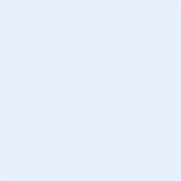 *Firma del alumno y fecha      Con la firma del presente documento doy conformidad a la participación en el curso.*Firma del alumno y fecha      Con la firma del presente documento doy conformidad a la participación en el curso.*Firma del alumno y fecha      Con la firma del presente documento doy conformidad a la participación en el curso.*Firma del alumno y fecha      Con la firma del presente documento doy conformidad a la participación en el curso.*Firma del alumno y fecha      Con la firma del presente documento doy conformidad a la participación en el curso.*Firma del alumno y fecha      Con la firma del presente documento doy conformidad a la participación en el curso.*Firma del alumno y fecha      Con la firma del presente documento doy conformidad a la participación en el curso.*Firma del alumno y fecha      Con la firma del presente documento doy conformidad a la participación en el curso.*Firma del alumno y fecha      Con la firma del presente documento doy conformidad a la participación en el curso.*Firma del alumno y fecha      Con la firma del presente documento doy conformidad a la participación en el curso.*Firma del alumno y fecha      Con la firma del presente documento doy conformidad a la participación en el curso.*Firma del alumno y fecha      Con la firma del presente documento doy conformidad a la participación en el curso.*Firma del alumno y fecha      Con la firma del presente documento doy conformidad a la participación en el curso.*Firma del alumno y fecha      Con la firma del presente documento doy conformidad a la participación en el curso.*Firma del alumno y fecha      Con la firma del presente documento doy conformidad a la participación en el curso.*Firma del alumno y fecha      Con la firma del presente documento doy conformidad a la participación en el curso.*Firma del alumno y fecha      Con la firma del presente documento doy conformidad a la participación en el curso.*Firma del alumno y fecha      Con la firma del presente documento doy conformidad a la participación en el curso.*Firma del alumno y fecha      Con la firma del presente documento doy conformidad a la participación en el curso.*Firma del alumno y fecha      Con la firma del presente documento doy conformidad a la participación en el curso.*Firma del alumno y fecha      Con la firma del presente documento doy conformidad a la participación en el curso.*Firma del alumno y fecha      Con la firma del presente documento doy conformidad a la participación en el curso.*Firma del alumno y fecha      Con la firma del presente documento doy conformidad a la participación en el curso.*Firma del alumno y fecha      Con la firma del presente documento doy conformidad a la participación en el curso.*Firma del alumno y fecha      Con la firma del presente documento doy conformidad a la participación en el curso.*Firma del alumno y fecha      Con la firma del presente documento doy conformidad a la participación en el curso.*Firma del alumno y fecha      Con la firma del presente documento doy conformidad a la participación en el curso.*Firma del alumno y fecha      Con la firma del presente documento doy conformidad a la participación en el curso.*Firma del alumno y fecha      Con la firma del presente documento doy conformidad a la participación en el curso.*Firma del alumno y fecha      Con la firma del presente documento doy conformidad a la participación en el curso.*Firma del alumno y fecha      Con la firma del presente documento doy conformidad a la participación en el curso.*Firma del alumno y fecha      Con la firma del presente documento doy conformidad a la participación en el curso.El titular de la cuenta asume y responde de todas las obligaciones que nacen de los servicios prestados al alumno por la ELINOR PRECEP S. L. Debe asignarse una sola persona como titular de la cuenta responsable. De conformidad con la LOPD, Ley Orgánica de 13 de diciembre 15/1999 se le informa que los datos facilitados en este formulario se incorporan a un fichero propiedad y responsabilidad de ELINOR y RRC Training. Podrá ejercer sus derechos de acceso, rectificación, cancelación y oposición en los términos previstos en la Ley. El titular de la cuenta asume y responde de todas las obligaciones que nacen de los servicios prestados al alumno por la ELINOR PRECEP S. L. Debe asignarse una sola persona como titular de la cuenta responsable. De conformidad con la LOPD, Ley Orgánica de 13 de diciembre 15/1999 se le informa que los datos facilitados en este formulario se incorporan a un fichero propiedad y responsabilidad de ELINOR y RRC Training. Podrá ejercer sus derechos de acceso, rectificación, cancelación y oposición en los términos previstos en la Ley. El titular de la cuenta asume y responde de todas las obligaciones que nacen de los servicios prestados al alumno por la ELINOR PRECEP S. L. Debe asignarse una sola persona como titular de la cuenta responsable. De conformidad con la LOPD, Ley Orgánica de 13 de diciembre 15/1999 se le informa que los datos facilitados en este formulario se incorporan a un fichero propiedad y responsabilidad de ELINOR y RRC Training. Podrá ejercer sus derechos de acceso, rectificación, cancelación y oposición en los términos previstos en la Ley. El titular de la cuenta asume y responde de todas las obligaciones que nacen de los servicios prestados al alumno por la ELINOR PRECEP S. L. Debe asignarse una sola persona como titular de la cuenta responsable. De conformidad con la LOPD, Ley Orgánica de 13 de diciembre 15/1999 se le informa que los datos facilitados en este formulario se incorporan a un fichero propiedad y responsabilidad de ELINOR y RRC Training. Podrá ejercer sus derechos de acceso, rectificación, cancelación y oposición en los términos previstos en la Ley. El titular de la cuenta asume y responde de todas las obligaciones que nacen de los servicios prestados al alumno por la ELINOR PRECEP S. L. Debe asignarse una sola persona como titular de la cuenta responsable. De conformidad con la LOPD, Ley Orgánica de 13 de diciembre 15/1999 se le informa que los datos facilitados en este formulario se incorporan a un fichero propiedad y responsabilidad de ELINOR y RRC Training. Podrá ejercer sus derechos de acceso, rectificación, cancelación y oposición en los términos previstos en la Ley. El titular de la cuenta asume y responde de todas las obligaciones que nacen de los servicios prestados al alumno por la ELINOR PRECEP S. L. Debe asignarse una sola persona como titular de la cuenta responsable. De conformidad con la LOPD, Ley Orgánica de 13 de diciembre 15/1999 se le informa que los datos facilitados en este formulario se incorporan a un fichero propiedad y responsabilidad de ELINOR y RRC Training. Podrá ejercer sus derechos de acceso, rectificación, cancelación y oposición en los términos previstos en la Ley. El titular de la cuenta asume y responde de todas las obligaciones que nacen de los servicios prestados al alumno por la ELINOR PRECEP S. L. Debe asignarse una sola persona como titular de la cuenta responsable. De conformidad con la LOPD, Ley Orgánica de 13 de diciembre 15/1999 se le informa que los datos facilitados en este formulario se incorporan a un fichero propiedad y responsabilidad de ELINOR y RRC Training. Podrá ejercer sus derechos de acceso, rectificación, cancelación y oposición en los términos previstos en la Ley. El titular de la cuenta asume y responde de todas las obligaciones que nacen de los servicios prestados al alumno por la ELINOR PRECEP S. L. Debe asignarse una sola persona como titular de la cuenta responsable. De conformidad con la LOPD, Ley Orgánica de 13 de diciembre 15/1999 se le informa que los datos facilitados en este formulario se incorporan a un fichero propiedad y responsabilidad de ELINOR y RRC Training. Podrá ejercer sus derechos de acceso, rectificación, cancelación y oposición en los términos previstos en la Ley. El titular de la cuenta asume y responde de todas las obligaciones que nacen de los servicios prestados al alumno por la ELINOR PRECEP S. L. Debe asignarse una sola persona como titular de la cuenta responsable. De conformidad con la LOPD, Ley Orgánica de 13 de diciembre 15/1999 se le informa que los datos facilitados en este formulario se incorporan a un fichero propiedad y responsabilidad de ELINOR y RRC Training. Podrá ejercer sus derechos de acceso, rectificación, cancelación y oposición en los términos previstos en la Ley. El titular de la cuenta asume y responde de todas las obligaciones que nacen de los servicios prestados al alumno por la ELINOR PRECEP S. L. Debe asignarse una sola persona como titular de la cuenta responsable. De conformidad con la LOPD, Ley Orgánica de 13 de diciembre 15/1999 se le informa que los datos facilitados en este formulario se incorporan a un fichero propiedad y responsabilidad de ELINOR y RRC Training. Podrá ejercer sus derechos de acceso, rectificación, cancelación y oposición en los términos previstos en la Ley. El titular de la cuenta asume y responde de todas las obligaciones que nacen de los servicios prestados al alumno por la ELINOR PRECEP S. L. Debe asignarse una sola persona como titular de la cuenta responsable. De conformidad con la LOPD, Ley Orgánica de 13 de diciembre 15/1999 se le informa que los datos facilitados en este formulario se incorporan a un fichero propiedad y responsabilidad de ELINOR y RRC Training. Podrá ejercer sus derechos de acceso, rectificación, cancelación y oposición en los términos previstos en la Ley. El titular de la cuenta asume y responde de todas las obligaciones que nacen de los servicios prestados al alumno por la ELINOR PRECEP S. L. Debe asignarse una sola persona como titular de la cuenta responsable. De conformidad con la LOPD, Ley Orgánica de 13 de diciembre 15/1999 se le informa que los datos facilitados en este formulario se incorporan a un fichero propiedad y responsabilidad de ELINOR y RRC Training. Podrá ejercer sus derechos de acceso, rectificación, cancelación y oposición en los términos previstos en la Ley. El titular de la cuenta asume y responde de todas las obligaciones que nacen de los servicios prestados al alumno por la ELINOR PRECEP S. L. Debe asignarse una sola persona como titular de la cuenta responsable. De conformidad con la LOPD, Ley Orgánica de 13 de diciembre 15/1999 se le informa que los datos facilitados en este formulario se incorporan a un fichero propiedad y responsabilidad de ELINOR y RRC Training. Podrá ejercer sus derechos de acceso, rectificación, cancelación y oposición en los términos previstos en la Ley. El titular de la cuenta asume y responde de todas las obligaciones que nacen de los servicios prestados al alumno por la ELINOR PRECEP S. L. Debe asignarse una sola persona como titular de la cuenta responsable. De conformidad con la LOPD, Ley Orgánica de 13 de diciembre 15/1999 se le informa que los datos facilitados en este formulario se incorporan a un fichero propiedad y responsabilidad de ELINOR y RRC Training. Podrá ejercer sus derechos de acceso, rectificación, cancelación y oposición en los términos previstos en la Ley. El titular de la cuenta asume y responde de todas las obligaciones que nacen de los servicios prestados al alumno por la ELINOR PRECEP S. L. Debe asignarse una sola persona como titular de la cuenta responsable. De conformidad con la LOPD, Ley Orgánica de 13 de diciembre 15/1999 se le informa que los datos facilitados en este formulario se incorporan a un fichero propiedad y responsabilidad de ELINOR y RRC Training. Podrá ejercer sus derechos de acceso, rectificación, cancelación y oposición en los términos previstos en la Ley. El titular de la cuenta asume y responde de todas las obligaciones que nacen de los servicios prestados al alumno por la ELINOR PRECEP S. L. Debe asignarse una sola persona como titular de la cuenta responsable. De conformidad con la LOPD, Ley Orgánica de 13 de diciembre 15/1999 se le informa que los datos facilitados en este formulario se incorporan a un fichero propiedad y responsabilidad de ELINOR y RRC Training. Podrá ejercer sus derechos de acceso, rectificación, cancelación y oposición en los términos previstos en la Ley. El titular de la cuenta asume y responde de todas las obligaciones que nacen de los servicios prestados al alumno por la ELINOR PRECEP S. L. Debe asignarse una sola persona como titular de la cuenta responsable. De conformidad con la LOPD, Ley Orgánica de 13 de diciembre 15/1999 se le informa que los datos facilitados en este formulario se incorporan a un fichero propiedad y responsabilidad de ELINOR y RRC Training. Podrá ejercer sus derechos de acceso, rectificación, cancelación y oposición en los términos previstos en la Ley. El titular de la cuenta asume y responde de todas las obligaciones que nacen de los servicios prestados al alumno por la ELINOR PRECEP S. L. Debe asignarse una sola persona como titular de la cuenta responsable. De conformidad con la LOPD, Ley Orgánica de 13 de diciembre 15/1999 se le informa que los datos facilitados en este formulario se incorporan a un fichero propiedad y responsabilidad de ELINOR y RRC Training. Podrá ejercer sus derechos de acceso, rectificación, cancelación y oposición en los términos previstos en la Ley. El titular de la cuenta asume y responde de todas las obligaciones que nacen de los servicios prestados al alumno por la ELINOR PRECEP S. L. Debe asignarse una sola persona como titular de la cuenta responsable. De conformidad con la LOPD, Ley Orgánica de 13 de diciembre 15/1999 se le informa que los datos facilitados en este formulario se incorporan a un fichero propiedad y responsabilidad de ELINOR y RRC Training. Podrá ejercer sus derechos de acceso, rectificación, cancelación y oposición en los términos previstos en la Ley. El titular de la cuenta asume y responde de todas las obligaciones que nacen de los servicios prestados al alumno por la ELINOR PRECEP S. L. Debe asignarse una sola persona como titular de la cuenta responsable. De conformidad con la LOPD, Ley Orgánica de 13 de diciembre 15/1999 se le informa que los datos facilitados en este formulario se incorporan a un fichero propiedad y responsabilidad de ELINOR y RRC Training. Podrá ejercer sus derechos de acceso, rectificación, cancelación y oposición en los términos previstos en la Ley. El titular de la cuenta asume y responde de todas las obligaciones que nacen de los servicios prestados al alumno por la ELINOR PRECEP S. L. Debe asignarse una sola persona como titular de la cuenta responsable. De conformidad con la LOPD, Ley Orgánica de 13 de diciembre 15/1999 se le informa que los datos facilitados en este formulario se incorporan a un fichero propiedad y responsabilidad de ELINOR y RRC Training. Podrá ejercer sus derechos de acceso, rectificación, cancelación y oposición en los términos previstos en la Ley. El titular de la cuenta asume y responde de todas las obligaciones que nacen de los servicios prestados al alumno por la ELINOR PRECEP S. L. Debe asignarse una sola persona como titular de la cuenta responsable. De conformidad con la LOPD, Ley Orgánica de 13 de diciembre 15/1999 se le informa que los datos facilitados en este formulario se incorporan a un fichero propiedad y responsabilidad de ELINOR y RRC Training. Podrá ejercer sus derechos de acceso, rectificación, cancelación y oposición en los términos previstos en la Ley. El titular de la cuenta asume y responde de todas las obligaciones que nacen de los servicios prestados al alumno por la ELINOR PRECEP S. L. Debe asignarse una sola persona como titular de la cuenta responsable. De conformidad con la LOPD, Ley Orgánica de 13 de diciembre 15/1999 se le informa que los datos facilitados en este formulario se incorporan a un fichero propiedad y responsabilidad de ELINOR y RRC Training. Podrá ejercer sus derechos de acceso, rectificación, cancelación y oposición en los términos previstos en la Ley. El titular de la cuenta asume y responde de todas las obligaciones que nacen de los servicios prestados al alumno por la ELINOR PRECEP S. L. Debe asignarse una sola persona como titular de la cuenta responsable. De conformidad con la LOPD, Ley Orgánica de 13 de diciembre 15/1999 se le informa que los datos facilitados en este formulario se incorporan a un fichero propiedad y responsabilidad de ELINOR y RRC Training. Podrá ejercer sus derechos de acceso, rectificación, cancelación y oposición en los términos previstos en la Ley. El titular de la cuenta asume y responde de todas las obligaciones que nacen de los servicios prestados al alumno por la ELINOR PRECEP S. L. Debe asignarse una sola persona como titular de la cuenta responsable. De conformidad con la LOPD, Ley Orgánica de 13 de diciembre 15/1999 se le informa que los datos facilitados en este formulario se incorporan a un fichero propiedad y responsabilidad de ELINOR y RRC Training. Podrá ejercer sus derechos de acceso, rectificación, cancelación y oposición en los términos previstos en la Ley. El titular de la cuenta asume y responde de todas las obligaciones que nacen de los servicios prestados al alumno por la ELINOR PRECEP S. L. Debe asignarse una sola persona como titular de la cuenta responsable. De conformidad con la LOPD, Ley Orgánica de 13 de diciembre 15/1999 se le informa que los datos facilitados en este formulario se incorporan a un fichero propiedad y responsabilidad de ELINOR y RRC Training. Podrá ejercer sus derechos de acceso, rectificación, cancelación y oposición en los términos previstos en la Ley. El titular de la cuenta asume y responde de todas las obligaciones que nacen de los servicios prestados al alumno por la ELINOR PRECEP S. L. Debe asignarse una sola persona como titular de la cuenta responsable. De conformidad con la LOPD, Ley Orgánica de 13 de diciembre 15/1999 se le informa que los datos facilitados en este formulario se incorporan a un fichero propiedad y responsabilidad de ELINOR y RRC Training. Podrá ejercer sus derechos de acceso, rectificación, cancelación y oposición en los términos previstos en la Ley. El titular de la cuenta asume y responde de todas las obligaciones que nacen de los servicios prestados al alumno por la ELINOR PRECEP S. L. Debe asignarse una sola persona como titular de la cuenta responsable. De conformidad con la LOPD, Ley Orgánica de 13 de diciembre 15/1999 se le informa que los datos facilitados en este formulario se incorporan a un fichero propiedad y responsabilidad de ELINOR y RRC Training. Podrá ejercer sus derechos de acceso, rectificación, cancelación y oposición en los términos previstos en la Ley. El titular de la cuenta asume y responde de todas las obligaciones que nacen de los servicios prestados al alumno por la ELINOR PRECEP S. L. Debe asignarse una sola persona como titular de la cuenta responsable. De conformidad con la LOPD, Ley Orgánica de 13 de diciembre 15/1999 se le informa que los datos facilitados en este formulario se incorporan a un fichero propiedad y responsabilidad de ELINOR y RRC Training. Podrá ejercer sus derechos de acceso, rectificación, cancelación y oposición en los términos previstos en la Ley. El titular de la cuenta asume y responde de todas las obligaciones que nacen de los servicios prestados al alumno por la ELINOR PRECEP S. L. Debe asignarse una sola persona como titular de la cuenta responsable. De conformidad con la LOPD, Ley Orgánica de 13 de diciembre 15/1999 se le informa que los datos facilitados en este formulario se incorporan a un fichero propiedad y responsabilidad de ELINOR y RRC Training. Podrá ejercer sus derechos de acceso, rectificación, cancelación y oposición en los términos previstos en la Ley. El titular de la cuenta asume y responde de todas las obligaciones que nacen de los servicios prestados al alumno por la ELINOR PRECEP S. L. Debe asignarse una sola persona como titular de la cuenta responsable. De conformidad con la LOPD, Ley Orgánica de 13 de diciembre 15/1999 se le informa que los datos facilitados en este formulario se incorporan a un fichero propiedad y responsabilidad de ELINOR y RRC Training. Podrá ejercer sus derechos de acceso, rectificación, cancelación y oposición en los términos previstos en la Ley. El titular de la cuenta asume y responde de todas las obligaciones que nacen de los servicios prestados al alumno por la ELINOR PRECEP S. L. Debe asignarse una sola persona como titular de la cuenta responsable. De conformidad con la LOPD, Ley Orgánica de 13 de diciembre 15/1999 se le informa que los datos facilitados en este formulario se incorporan a un fichero propiedad y responsabilidad de ELINOR y RRC Training. Podrá ejercer sus derechos de acceso, rectificación, cancelación y oposición en los términos previstos en la Ley. El titular de la cuenta asume y responde de todas las obligaciones que nacen de los servicios prestados al alumno por la ELINOR PRECEP S. L. Debe asignarse una sola persona como titular de la cuenta responsable. De conformidad con la LOPD, Ley Orgánica de 13 de diciembre 15/1999 se le informa que los datos facilitados en este formulario se incorporan a un fichero propiedad y responsabilidad de ELINOR y RRC Training. Podrá ejercer sus derechos de acceso, rectificación, cancelación y oposición en los términos previstos en la Ley. 